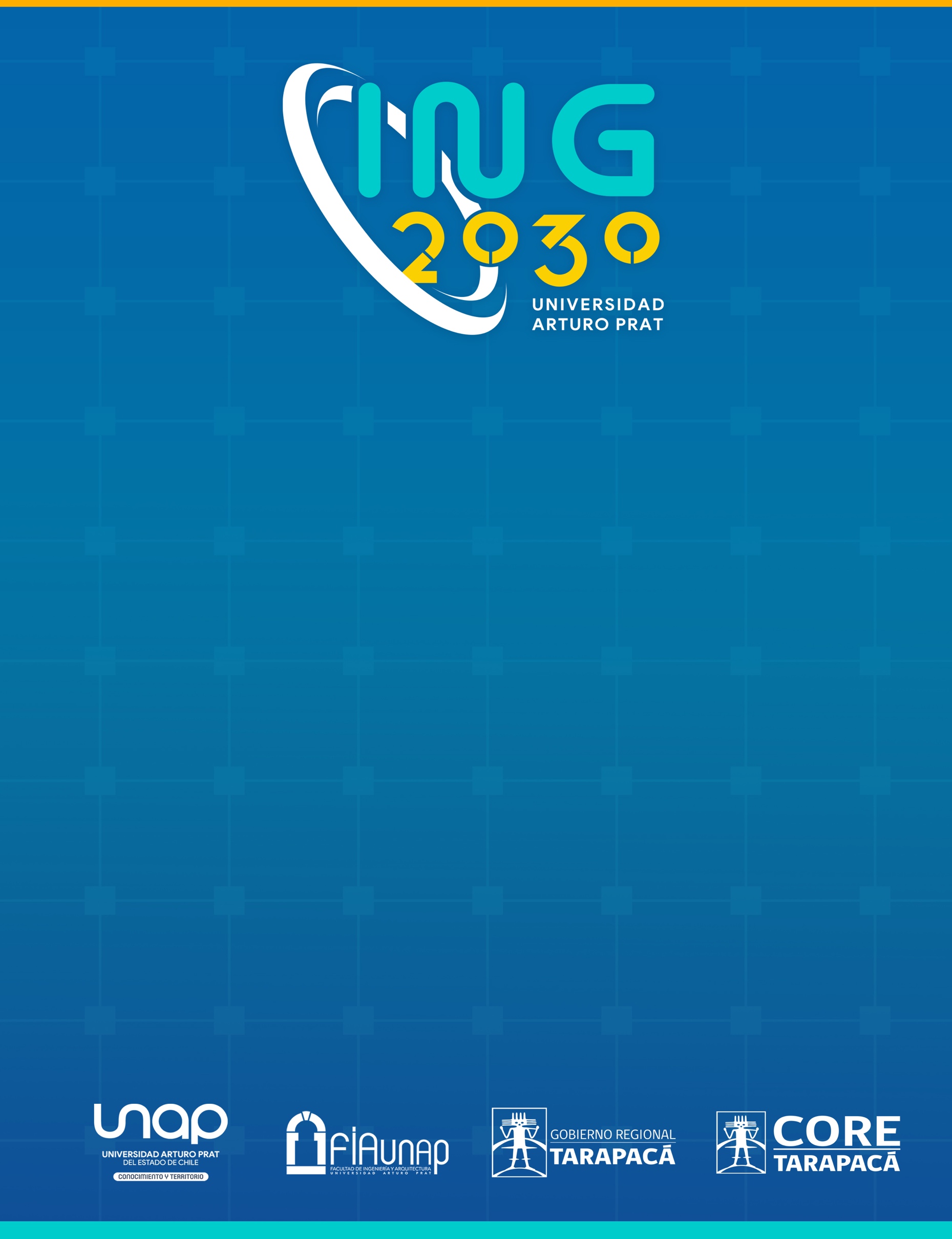 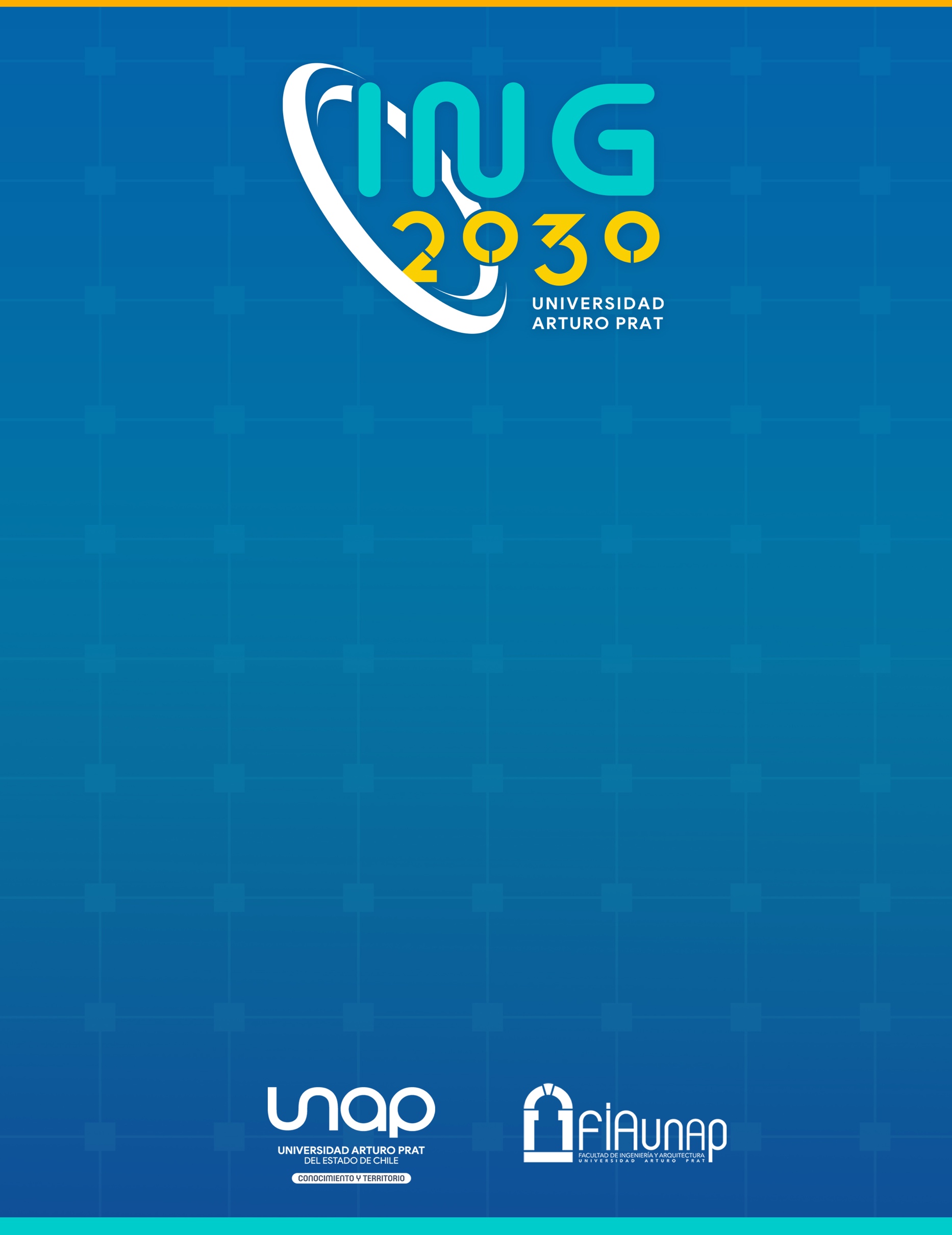 ANEXO 2. Carta de compromiso del equipo de trabajo“1º CONCURSO PROYECTOS EXPLORATORIOS DE I+D”FACULTAD DE INGENIERÍA Y ARQUITECTURA, UNIVERSIDAD ARTURO PRATCARTA DE COMPROMISO Rol en el proyecto: (Una por cada miembro del equipo de trabajo)Yo __________________________ acepto ser parte del equipo de trabajo de la propuesta ____________________________________________ que se postula al “1º Concurso de Proyectos Exploratorios de I+D”, año 2022, en el rol de______________.Si la propuesta es adjudicada me comprometo a respetar las bases y reglamentaciones vigentes para el desarrollo del proyecto y a destinar los tiempos necesarios para aportar al desarrollo de la iniciativa y a ser parte del proyecto durante todo el periodo que sean requeridos mis servicios.__________________________________________Nombre completo, RUT y firma del participante___ de _____ de 2022